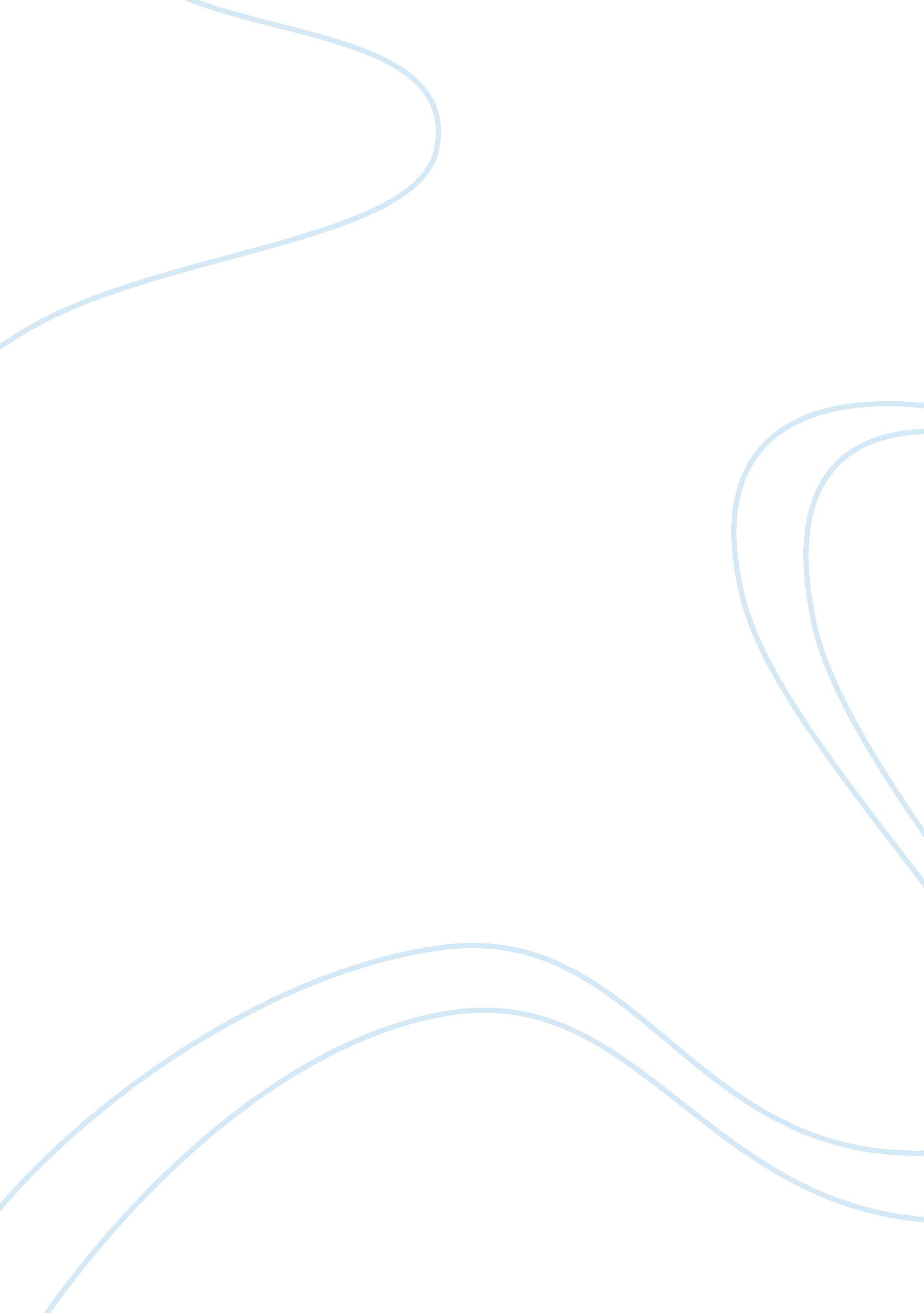 As people the truth. these great persons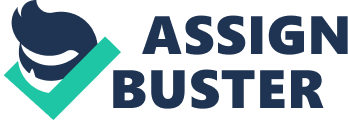 As moral courage is a rare virtue. By the help of moral courage he selects the right path, may it be opposite to public opinion. He may have to face many troubles for the right path he has selected. In comparison to physical courage, moral courage is far superior. A man with a moral courage always does right under all circumstances. For the development of the society he may have to face criticism and opposition but he never bows to it. Jesus Christ had a rare moral courage and He taught people to lead the path of truth to achieve their goal of life, but he had to face a tough opposition from the persons who were losing their strength due to his sermons. They conspired and the son of God was crucified. But he never left the right path which he had selected. Prophets, saints and social reformers were the targets of attacks and fury of the world for having told the people the truth. These great persons were the men of great courage. India also had men who had a great moral courage. Mahatma Gandhi stood against the all mighty British Empire for her anti Indian policies. Subhash Chandra Bose, Lala Lajpat Rai, Chandra Shekhar Azad, Bhagat Singh, Rajguru, Sukhdeo and Asfaq-ulla-Khan were a few of the great martyrs who laid their lives for the independence of their motherland and never bowed before the British Empire. So it is rightly said that man who has no moral courage is like an animal. 